                                   Washington Parish Council     Open Spaces (Recreation, Allotments, Footpaths and                             Conservation) Committee To all Members of the Open Spaces (Recreation, Allotments, Footpaths and Conservation) Committee:Cllr S Buddell, Cllr B Hanvey, Cllr A Lisher and Cllr G Lockerbie (Chairman).  NOTICE is hereby given, and Councillors are SUMMONED to attend a meeting of the Open Spaces Committee on:Monday 21st March 2022 at 7:00pm in the Washington Village Memorial Hall (Doré Room)Covid safety restrictions may apply in line with prevailing Government guidelines.  Please contact the Clerk before noon on the day of the meeting for details, to register your interest in attending and submit any questions or matters relating to  the Agenda that you may wish to raise. Please would Groups nominate one person to act as a spokesperson.                                              AGENDA1.  Receive Apologies for Absence.2.. Record declarations of interest from members in any item to be discussed and agree      dispensations  3.  Approve the minutes of the last Open Spaces, Recreation & Allotments and Footpaths and     Conservation meeting on 21st February 2022.4.  Public Speaking 5.  Allotments     Report monthly inspection of the Allotment and other matters, and consider any recommended      Action     To Consider a tenancy application for Plot 1. 6.  First Extension Graveyard     To Report monthly inspection of the First Extension Graveyard and Consider any recommended     action.     To Report on works to the storm-damaged Sycamore Tree in the First Extension Graveyard7.  Recreation Ground and Parish Property      To Report on any matters arising from the last meeting and agree any recommended action.       To Agree hire of the Recreation Ground for a charity cricket match on Sunday 17th July 2022      To Consider rescinding the Committee’s decision to adopt the phone kiosk in The Street following a       material change in circumstances.      To Discuss HDC’s offer of £200 towards any parish Jubilee celebrations from 2nd-5th June 2022.        To Consider an invitation to promote the South Coast Challenge on 3rd-4th September 2022 which        routes through the parish.8.  Footpaths and Bridleways     To Discuss a resident’s concern about trees along the Georges Lane public bridleway and consider       further action.      To Report correspondence about speed humps in Georges Lane public bridleway.9.  Conservation Issues 10. Any other urgent Open Space, Recreation & Allotment and Footpaths & Conservation issues that         may arise OR items for the next Agenda.  11. Date and Time of next meetings          Parish Council Meeting: Monday 4th April 2022, 7:30pm     Open Spaces Committee: Monday 25th April, 6:30pm       Planning & Transport Committee: Monday 25th April 2022, 7:15pm       Finance Committee: Monday 25th April 2022, 8:00pm  12 . To Consider the exclusion of press and public in accordance with the Council’s Standing Orders      due to the confidential nature of the next item of business to be transacted.  13. To Ratify a delegated decision to Approve Licence Agreement for Rampion surveys on the Washington         Recreation Ground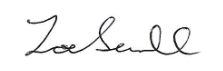      Zoe Savill     Clerk to Washington Parish Council     Under the provisions of the Local Government Audit and Accountability Act 2014 (Openness of Local Government     Bodies Regulations 2014), members of the public are permitted to film or record Council meetings to which they      are permitted access, in a non-disruptive manner. By attending this meeting, it is deemed that you consent to this.      A person or persons recording the parish meeting are reminded that the Public Speaking period is not part of the      formal meeting and that they should take legal advice for themselves as to their rights to make any recording      during that period